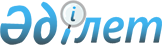 О присвоении имени Коркыта Байзакова новой улице микрорайона Жана ауыл села МахамбетРешение акима Махамбетского сельского округа Махамбетского района Атырауской области от 29 октября 2015 года № 151. Зарегистрировано Департаментом юстиции Атырауской области 04 ноября 2015 года № 3336      В соответствии с пунктом 2 статьи 35, пунктом 3 статьи 37 Закона Республики Казахстан от 23 января 2001 года "О местном государственном управлении и самоуправлении в Республике Казахстан", подпунктом 4) статьи 14 Закона Республики Казахстан от 8 декабря 1993 года "Об административно-территориальном устройстве Республики Казахстан" и согласно заключения областной ономастической комиссии от 19 августа 2015 года, аким Махамбетского сельского округа РЕШИЛ:

       Присвоить имя Коркыта Байзакова новой улице микрорайона Жана ауыл села Махамбет.

       Контроль за исполнением настоящего решения оставляю за собой.

       Настоящее решение вступает в силу со дня государственной регистрации в органах юстиции и вводится в действие по истечении десяти календарных дней после дня его первого официального опубликования.


					© 2012. РГП на ПХВ «Институт законодательства и правовой информации Республики Казахстан» Министерства юстиции Республики Казахстан
				
      Аким сельского округа

Р. Аженов
